Smlouva o spoluprácia) Agentura, vykonávající práva výkonných umělců, jejichž umělecké výkony jsou vytvářeny a veřejně provozovány: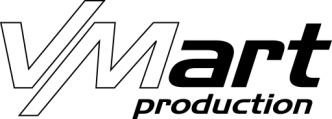 VM ART production, s. r. o. zastoupena jednatelem Michalem Kindlemzapsáno u Městského soudu v Praze, oddíl C, vložka 277570Duškova 1041/20, Praha 5, 150 00IČO: 06178138DIČ: CZ06178138ab) Pořadatel:Pořadatel: Městské kulturní střediskoMírová 83138601 Strakonice IČO: 00367869DIČ: CZ00367869uzavírají smlouvu o spolupráci na uspořádání zábavného pořadu: Vaníčkování s Ondřejem VetchýmNová zábavná talk showMísto: Dům kultury StrakoniceDatum konání a čas: 24.4.2024 , 19:00 hod.Délka pořadu: 100 min. bez přestávkyObě strany se dohodly na uspořádání tohoto pořadu a to tak, že:Pořadatel zajistí ve vlastní režii:Přípravu sálu, který bude postaven na max. kapacitu sezení od 17.00 do 22.00Distribuci a prodej vstupenek: 390,- Kč / x míst, 370,- Kč / x míst, 350,- Kč / x místZahájení předprodeje -  dle domluvyPředprodej bude probíhat zde: odkaz na předprodejSlevy: není možné poskytovat jakékoliv slevy vyjma 10 ks ZTP/P Rezervace vstupenek: platí 5 pracovních dní, poté jdou rezervované vstupenky znovu do prodejePropagaci pořadu: v místě konání a okolí: zařazením do standardního reklamního portfolia, dostatečným vylepením všech poskytnutých plakátů na svých a pronajatých reklamních plochách, výrobou přelepek na plakáty, anotací a upoutávkou v měsíčním kulturním přehledu, v nabídkovém letáku, prezentací na svých webových a facebook stránkách, umístěním billboardu na viditelném místě na budově - pokud je to možné, rozesláním pozvánky firmám a jiným organizacím v okolí, prezentací v místních sdělovacích prostředcích formou tiskových zpráv, rozhovorů aj…Přístup do prostor: od 17.00 (2 hodiny předem) včetně technického nasvícení jeviště a hledištěPódium: o min rozměrech 8 m / šířka, 6 m / hloubka, 6 m / výška / na pódium prosíme připravit stůl s bílým ubrusem + dvě židle nebo křesla, na stůl dvě skleničky a 1,5l neperlivé vody – slouží jako rekvizitaTechnické zajištění pořadu: 2x bezdrátový mikrofon, 1x monitor v případě větších prostor, pořad prosíme ozvučit zvukařem a scénicky nasvítit osvětlovačem od vás. Elektřina: 2x 220 VParkování: vozů účinkujících a produkce, 3x osobní automobilPořadatelská služba: zajištění dostatečné pořadatelské služby před začátkem, v průběhu a po ukončení pořaduŠatna: 2 šatny v blízkosti pódia se židlemi, stolem, zrcadlem, teplou vodou, připojením do elektřiny, samostatnou toaletou, do šatny prosíme připravit čtyři neperlivé vody 0,5l, obložený talíř, nebo smažené řízky pro 3 osoby s pečivem, kávu a čaj, 1l coca coly, pomerančový džus, tři skleničkyVM ART production, s. r. o. zajistí ve vlastní režii:Vystoupení: hosta v pořadu Vaníčkování Dopravu a ubytování: umělce a jeho doprovoduPlakáty, fotky a anotaci k pořadu tak, aby mohla být provedena včasná reklamní kampaňFinanční dohoda o uskutečněném pořadu:Smluvní podíl za uskutečněný pořad je 80 % z celkové tržby za prodané vstupenky včetně DPH pro Agenturu a 20 % včetně DPH pro Pořadatele.Splatnost do druhého dne od konání akce na základě vystavené faktury od VM ART production převodem na její účet se zasláním kompletního vyúčtování z akce na mail: ucetni@vm-art.czNutné podmínky pro uskutečnění pořadu:1. V určenou hodinu a v den zahájení předprodeje musí být k dispozici celá kapacita sálu2. Lidé ve městě musí být alespoň 3-5 dní před zahájením předprodeje přesně informování o jeho podmínkách3. Propagace akce musí začít v dostatečném předstihu před jejím konáním, a to nejpozději 8 týdnů před akcí4. Při produkci platí zákaz fotografování a pořizování audiovizuálních záznamů bez povolení VM ART production s. r. o. O této skutečnosti je partner povinen informovat návštěvníky formou informačních vývěsek nebo audio spotu. 5. Produkce nesmí být součástí: festivalu, přehlídky, jakékoli propagace firmy – produktu, politické strany a nikde v sále nesmí být vyvěšena reklamní loga partnerů bez ústní dohody s VM ART production s. r. o. Nebudou - li tyto podmínky dodrženy, může VM ART production pořad bez udání důvodů zrušit !!!Odstoupit od této smlouvy je možné pouze z důvodu zásahu vyšší moci nebo lékařem potvrzené nemoci umělce. Odstoupí-li jedna ze smluvních stran od této smlouvy bez udání důvodů v termínu kratším než 2 měsíce před datem konání pořadu, uhradí druhé straně veškeré vzniklé náklady, či poskytne jiný náhradní termín možného konání.Tato smlouva byla uzavřena na základě svobodné a vážné vůle, srozumitelně a určitě.Agentura				                                               Pořadatel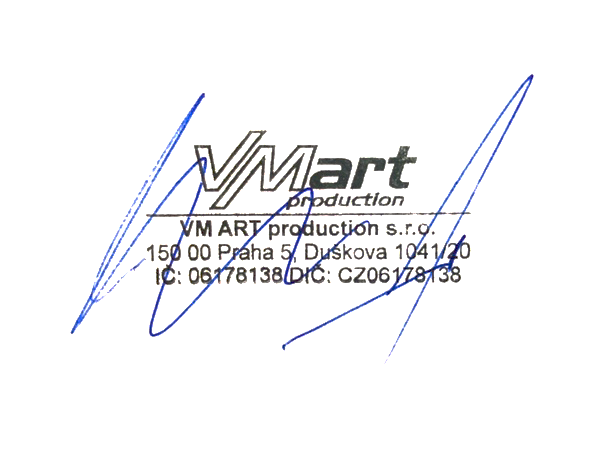 